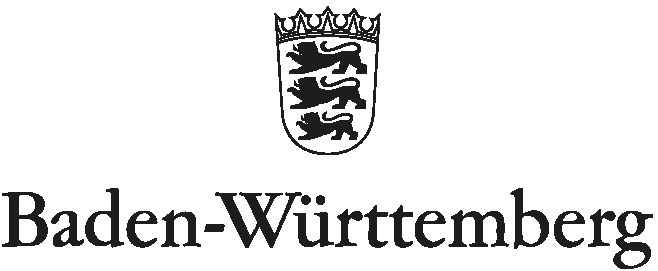 STAATLICHES SCHULAMT FREIBURGAntrag: Während der SchulzeitTeil 1: Von den Erziehungsberechtigten auszufüllen		Antrag der Erziehungsberechtigtenzur Prüfung des Anspruchs auf ein sonderpädagogisches Bildungsangebotgemäß Schulgesetz von  Baden-Württemberg § 82  Feststellung des Anspruchsund SBA-VO, § 4Hiermit beantragen wir die Prüfung des Anspruchs auf ein Sonderpädagogisches Bildungsangebot für unser Kind  der allgemeinen Schule (Inklusion) einem Sonderpädagogischen Bildungs- und Beratungszentrum (SBBZ) einer kooperativen Organisationsform eines SBBZ an der allgemeinen Schule noch offenTeil 2: Auszufüllen von der allgemeinen SchuleMitwirken der allgemeinen Schulezur Prüfung des Anspruchsauf ein sonderpädagogisches Bildungsangebotgemäß Schulgesetz von Baden-Württemberg § 82 und SBA-VO § 4Unterschrift: ___________________________       Datum: ___________                                       (Lehrer*in)Unterschrift: ___________________________ 	   Datum: ____________
                                                         (Schulleitung)Bei Beteiligung:Unterschrift: ___________________________ 	   Datum: ____________
                                                         (Sonderpädagogik)1. Angaben zur Person des Kindes oder der/ des Jugendlichen1. Angaben zur Person des Kindes oder der/ des Jugendlichen1. Angaben zur Person des Kindes oder der/ des Jugendlichen1. Angaben zur Person des Kindes oder der/ des Jugendlichen1. Angaben zur Person des Kindes oder der/ des Jugendlichen1. Angaben zur Person des Kindes oder der/ des Jugendlichen1. Angaben zur Person des Kindes oder der/ des JugendlichenName, Vorname(n)Name, Vorname(n)Name, Vorname(n)  Mädchen  Junge  Mädchen  Jungegeb. amgeb. amZurückstellung vom Schulbesuch im JahrZurückstellung vom Schulbesuch im JahrZurückstellung vom Schulbesuch im JahrNationalitätNationalitätWiederholung einer KlassenstufeWiederholung einer KlassenstufeErziehungsberechtigt sind/ist:  beide Elternteile	  Mutter		  Vater		       Erziehungsberechtigt sind/ist:  beide Elternteile	  Mutter		  Vater		       Erziehungsberechtigt sind/ist:  beide Elternteile	  Mutter		  Vater		       Erziehungsberechtigt sind/ist:  beide Elternteile	  Mutter		  Vater		       Erziehungsberechtigt sind/ist:  beide Elternteile	  Mutter		  Vater		       Erziehungsberechtigt sind/ist:  beide Elternteile	  Mutter		  Vater		       Erziehungsberechtigt sind/ist:  beide Elternteile	  Mutter		  Vater		       Aktuelle Adresse des/ der ErziehungsberechtigtenAktuelle Adresse des/ der ErziehungsberechtigtenAktuelle Adresse des/ der ErziehungsberechtigtenAktuelle Adresse des/ der ErziehungsberechtigtenAktuelle Adresse des/ der ErziehungsberechtigtenAktuelle Adresse des/ der ErziehungsberechtigtenAktuelle Adresse des/ der ErziehungsberechtigtenName, VornameStraße/Nr.Postleitzahl/Ort Postleitzahl/Ort Tel. Tel. E-Mail Anschrift der aktuell zuständigen Schule2. Schule2. Schule2. Schule2. SchuleSchuljahrSchulbesuchsjahrKlassenstufeSchulart, Name, Ort3. Bisherige eingeschaltete Fachdienste/ andere Partner z. B. andere Sonderpädagogische Dienste, Beratungslehrer, Frühförderung, Eingliederungshilfe, Schulpsychologische Beratungsstelle, LRS- oder Mathestützpunkt, Therapeuten, Sozialpädiatrisches Zentrum (SPZ), Kinderklinik, Gesundheitsamt, Jugendhilfe, Erziehungsberatungsstelle …3. Bisherige eingeschaltete Fachdienste/ andere Partner z. B. andere Sonderpädagogische Dienste, Beratungslehrer, Frühförderung, Eingliederungshilfe, Schulpsychologische Beratungsstelle, LRS- oder Mathestützpunkt, Therapeuten, Sozialpädiatrisches Zentrum (SPZ), Kinderklinik, Gesundheitsamt, Jugendhilfe, Erziehungsberatungsstelle …3. Bisherige eingeschaltete Fachdienste/ andere Partner z. B. andere Sonderpädagogische Dienste, Beratungslehrer, Frühförderung, Eingliederungshilfe, Schulpsychologische Beratungsstelle, LRS- oder Mathestützpunkt, Therapeuten, Sozialpädiatrisches Zentrum (SPZ), Kinderklinik, Gesundheitsamt, Jugendhilfe, Erziehungsberatungsstelle …3. Bisherige eingeschaltete Fachdienste/ andere Partner z. B. andere Sonderpädagogische Dienste, Beratungslehrer, Frühförderung, Eingliederungshilfe, Schulpsychologische Beratungsstelle, LRS- oder Mathestützpunkt, Therapeuten, Sozialpädiatrisches Zentrum (SPZ), Kinderklinik, Gesundheitsamt, Jugendhilfe, Erziehungsberatungsstelle …Partner/StelleAnsprechpartner/inZeitraum: Wann war der Partner tätig?Liegt ein Bericht vor? Datum?4. Wird der Anspruch auf ein sonderpädagogisches Bildungsangebot festgestellt wünschen wir/ wünsche ich eventuell die Beschulung an(bitte ankreuzen)5.Antrag der Erziehungsberechtigten sollte bis spätestens 31.01. eines jeden Jahres gestellt werdenAntrag der Erziehungsberechtigten sollte bis spätestens 31.01. eines jeden Jahres gestellt werdenAntrag der Erziehungsberechtigten sollte bis spätestens 31.01. eines jeden Jahres gestellt werdenOrt, Datum Ort, Datum Erziehungsberechtigte 6.Sonderpädagogische Beratung und Unterstützung an der allgemeinen SchuleDer Sonderpädagogische Dienst war tätig  Ja   Nein   Zeitraum: von       bis      zuständige Lehrkraft:      zuständige Institution:      7. Für die Erstellung des "Pädagogischen Bericht" verantwortlich:7. Für die Erstellung des "Pädagogischen Bericht" verantwortlich:7. Für die Erstellung des "Pädagogischen Bericht" verantwortlich:7. Für die Erstellung des "Pädagogischen Bericht" verantwortlich:Name, Vorname, DienstbezeichnungInstitutionTel. E-Mail 8. Pädagogischer Berichtder aktuell zuständigen Schuleggf. unter Beteiligung der Lehrkraft des Sonderpädagogischen DienstsEs soll dargelegt werden, ob und gegebenenfalls weshalb der Schüler/ die Schülerin auch mithilfe sonderpädagogischer Beratung und Unterstützung die Bildungsziele der allgemeinen Schule voraussichtlich nicht erreichen kann.Kurzdarstellung der LernsituationBesonderheiten in der EntwicklungSprachentwicklung, Motorik, Hören, Sehen, gesundheitliche Beeinträchtigungen, Medikamente, bisherige Therapien: Logopädie, Ergotherapie, psychologische Betreuungggf. Bericht als AnlageLern- und ArbeitsverhaltenMitarbeit, Leistungsbereitschaft, Motivation, Selbstständigkeit, Konzentration, Neugierde, Aufmerksamkeitsspanne, Merkfähigkeit,Anstrengungsbereitschaft, Arbeitstempo, Genauigkeit, Eigeninitiative, Interesse,Ablenkbarkeit, Ordnungsverhalten,
Umgang mit Anforderungen, Frustrations-toleranz, Umgang mit Fehlern, Angst vor Misserfolgen, Unruhe/ Bewegungsdrang, Fein- /Grobmotorik …Verhaltensbereich (emotionale und soziale Kompetenzen)Stellung in der Klassengemeinschaft/ in der Gruppe (Außenseiter, Clown, Mitläufer, Opfer, Anführer …). Verhalten gegenüber anderen Kindern/ Erwachsenen, Verhalten im Unterricht, in weniger strukturierten Situationen – wie Weg zur Einrichtung, Pause, Sport, Kontaktfähigkeit, Selbst-steuerung/ impulsives Verhalten,Rückzug, Lenkbarkeit, Reizbarkeit,Durchsetzungsvermögen, Hilfsbereitschaft, Kompromissbereitschaft, Konfliktbe-wältigungsstrategien, Regelbewusstsein, Anpassung an veränderte Gruppensituationen/ in der Öffentlichkeit, Wahrnehmung, soziale Situation, …Kommunikations-verhalten/ SpracheBlickkontakt, Sprechfreude,Sprechbeteiligung, zuhören können,Gefühle versprachlichen,Informationen erfragen,Anweisungen verstehen und ausführen;
Stimmlautstärke, Redetempo,zusammenhängendes, zeitlich richtiges Erzählen …, altersangemessener Wortschatz, Deutschkenntnisse, deutliche Aussprache, Lautbildung, Satzbildung, ....Kognitive KompetenzenBeschreibung der Leistungen in den verschiedenen kognitiven Kompetenzen: Merkfähigkeit, Abstraktionsfähigkeit, schlussfolgerndes Denken, Oberbegriffsbildung......
* DeutschPhonologische Bewusstheit, Interesse an Symbolen und Schrift, Merkfähigkeit. Buchstabenkenntnis (Druckschrift), Auditive Analyse von Wörtern (An-, Auslaut, Lautfolgen),Lesefähigkeit (Synthese Einzelwörter)Lesefluss/ Sinnentnahme,Rechtschreibung/ LRS,Abschreiben,Sätze bilden/ aufschreiben,Verfassen von Texten,Sachverhalte mündlich darstellen
…* Mathematik
Mengenerfassung/ Mengeninvarianz, Reihenfolge (Seriation), Klassifikation, Zahlwortreihe …Ziffernkenntnis,
Orientierung im Zahlenraum bis _
Zehnerübergänge (ZR bis ___)
Kenntnis des kleinen 1X1
Schriftliche Verfahren (Addition, Subtraktion, Multiplikation, Division),
Orientierung in Zeitabläufen,
Textaufgaben,
(evtl. rechnet mit Hilfsmitteln, 
Rechenschwäche
…Erkennbare Stärken beim KindWas kann er/ sie gut? 
Was läuft trotz aller Probleme noch gut? 
Womit kann man sie /ihn motivieren?
…Schulisch bedeutsame häusliche SituationBerufstätigkeit der Eltern, alleinerziehend oder in Scheidung lebend, Gesprächs-bereitschaft, Vertrauenslage, Konsens zwischen den Erziehungsberechtigten, Hausaufgabensituation, Nachmittagsbetreuung, 
ggf. Tod einer engen Bezugsperson …Dokumentation bisher getroffener schulischer Fördermaßnahmen Maßnahmen der Individualisierung im Unterricht (in einzelnen Fächern, besondere Aufgaben in der Klasse, besondere Hausaufgaben…),Förderunterricht, Einzelbetreuung, Sitzordnung, Klassen-/ Schulwechsel …ggf. Anwendung des Nachteilsausgleichs,ggf. Einbezug von ambulanten Hilfen, z.B. soziale Gruppenarbeit, Hausaufgabenhilfe, …,
ggf. Einbezug außerschulischer Partner: Jugendamt/ Amt für Soziales und Versorgung/ Eingliederungshilfe Sozialamt/ Amt für Kinder, Jugend und FamilieVereine, Psychologische Beratungsstelle,ärztliche/ therapeutische Betreuung
…Darstellung der Diagnostik(auszufüllen von der Lehrkraft für Sonderpädagogik)Verlauf der Beratung und Unterstützung, erste Schlussfolgerungen nach StrukturbildDokumentation der Kooperationmit den ErziehungsberechtigtenBeratung, Absprachen, Vereinbarungen
zwischen Eltern/ Schule/ Kind(Dokumentation aller Elternge-spräche/Telefonate), Klassenkonferenz mit Ergebnissen (Protokoll)Bitte beachten: Teil 1 (Antrag der Erziehungsberechtigten) undTeil 2 (Mitwirken der allgemeinen Schule) gemeinsam einreichen. 